Cliënt verklaart dat hij/zij de gegevens op dit formulier naar waarheid heeft ingevuld. Mocht  de situatie na het invullen van dit formulier –buiten de schuld van de cliënt- wijzigen, dan informeert cliënt Lucassen bewindvoering hierover onmiddellijk. Via ondertekening geeft u Lucassen Bewindvoering tevens toestemming relevante informatie op te vragen bij derden. De algemene voorwaarden zijn van toepassing.Naar waarheid ingevuld op (datum)  ………………………………………………………Naam cliënt : ……………………………	Naam partner: ………………………..Handtekening cliënt				Handtekening  partner/rechthebbende 2
                                                                (indien van toepassing)……………………………………………   ……………………………………………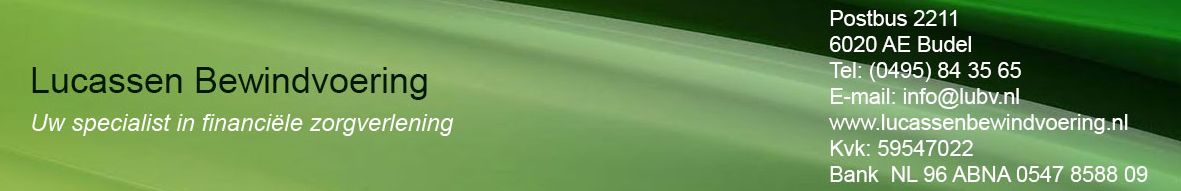 CliëntgegevensCliëntgegevensCliëntgegevensAchternaamAchternaamVoorlettersVoorlettersCliëntnummerCliëntnummerPersoonlijke gegevensPersoonlijke gegevensPersoonlijke gegevensGegevens cliëntGegevens cliëntGegevens cliëntBSN-nummerAchternaamTussenvoegselsVoornamen RoepnaamGeboortedatumGeboorteplaatsBurgerlijke staatGeslacht□ Man   □ Vrouw□ Man   □ VrouwOpleidingNationaliteitLand van herkomstTelefoonnummerMobiele nummerE-mailadres                                    @                                    @Bank- of gironummer inkomsten…………………… ten name van: ………………………………………………… ten name van: ………………………………………………… ten name van: ………………………………………………… ten name van: ………………………………………………… ten name van: ………………………………………………… ten name van: ……………………………Gegevens partner of rechthebbende 2Gegevens partner of rechthebbende 2Gegevens partner of rechthebbende 2BSN-nummerAchternaamTussenvoegselsVoornamen RoepnaamGeboortedatumGeboorteplaatsBurgerlijke staatGeslacht□ Man   □ Vrouw□ Man   □ VrouwOpleidingNationaliteitLand van herkomstTelefoonnummerMobiele nummerE-mailadres                                    @                                    @Bank- of gironummer inkomsten…………………… ten name van: ………………………………………………… ten name van: ………………………………………………… ten name van: ………………………………………………… ten name van: ………………………………………………… ten name van: ………………………………………………… ten name van: ……………………………Gegevens kinderenGegevens kinderenGegevens kinderenGegevens kinderenBSN-nummerBSN-nummerAchternaamAchternaamTussenvoegselsTussenvoegselsVoornamenVoornamenRoepnaam Roepnaam GeboortedatumGeboortedatumGeboorteplaatsGeboorteplaatsGeslacht□ Man   □ Vrouw Geslacht□ Man   □ Vrouw AdresAdresPC en woonplaatsPC en woonplaatsIndien er sprake is van meer dan twee kinderen, dan kunt u de gegevens apart bij de aanvraag voegen.Indien er sprake is van meer dan twee kinderen, dan kunt u de gegevens apart bij de aanvraag voegen.Indien er sprake is van meer dan twee kinderen, dan kunt u de gegevens apart bij de aanvraag voegen.Indien er sprake is van meer dan twee kinderen, dan kunt u de gegevens apart bij de aanvraag voegen.Gegevens familie cliënt/rechthebbende 1Gegevens familie cliënt/rechthebbende 1Gegevens familie cliënt/rechthebbende 1Gegevens familie cliënt/rechthebbende 1VaderVader Moeder MoederAchternaamAchternaamTussenvoegselsTussenvoegselsVoornamenVoornamenGeboortedatumGeboortedatumGeboorteplaatsGeboorteplaatsAdresAdresPC en woonplaatsPC en woonplaatsNationaliteitNationaliteitLand van herkomstLand van herkomstBroers en zusters cliënt//rechthebbende 1Broers en zusters cliënt//rechthebbende 1Broers en zusters cliënt//rechthebbende 1Broers en zusters cliënt//rechthebbende 1AchternaamAchternaamTussenvoegselsTussenvoegselsVoornamenVoornamenGeboortedatumGeboortedatumGeboorteplaatsGeboorteplaatsAdresAdresPC en woonplaatsPC en woonplaatsNationaliteitNationaliteitGeslacht□ Man   □ VrouwGeslacht□ Man   □ VrouwIndien er sprake is van meer dan twee broers of zusters, dan kunt u de gegevens apart bij de aanvraag voegen.Indien er sprake is van meer dan twee broers of zusters, dan kunt u de gegevens apart bij de aanvraag voegen.Indien er sprake is van meer dan twee broers of zusters, dan kunt u de gegevens apart bij de aanvraag voegen.Indien er sprake is van meer dan twee broers of zusters, dan kunt u de gegevens apart bij de aanvraag voegen.Gegevens familie cliënt/rechthebbende 2 Gegevens familie cliënt/rechthebbende 2 Gegevens familie cliënt/rechthebbende 2 Gegevens familie cliënt/rechthebbende 2 VaderVaderMoederMoederAchternaamAchternaamTussenvoegselsTussenvoegselsVoornamenVoornamenGeboortedatumGeboortedatumGeboorteplaatsGeboorteplaatsAdresAdresPC en woonplaatsPC en woonplaatsNationaliteitNationaliteitLand van herkomstLand van herkomstBroers en zusters cliënt/rechthebbende 2Broers en zusters cliënt/rechthebbende 2Broers en zusters cliënt/rechthebbende 2Broers en zusters cliënt/rechthebbende 2AchternaamAchternaamTussenvoegselsTussenvoegselsVoornamenVoornamenGeboortedatumGeboortedatumGeboorteplaatsGeboorteplaatsAdresAdresPC en woonplaatsPC en woonplaatsNationaliteitNationaliteitGeslacht□ Man   □ VrouwGeslacht□ Man   □ VrouwIndien er sprake is van meer dan twee broers of zusters, dan kunt u de gegevens apart bij de aanvraag voegen.Indien er sprake is van meer dan twee broers of zusters, dan kunt u de gegevens apart bij de aanvraag voegen.Indien er sprake is van meer dan twee broers of zusters, dan kunt u de gegevens apart bij de aanvraag voegen.Indien er sprake is van meer dan twee broers of zusters, dan kunt u de gegevens apart bij de aanvraag voegen.Flankerende hulpFlankerende hulpNaam instellingNaam hulpverlenerTelefoonnummerE-mailOverige opmerkingenOverige opmerkingenNaam van diegene die de aanmelding in behandeling neemtNaam van diegene die de aanmelding in behandeling neemtAchternaamVoornamenRoepnaamTelefoonnummerE-mailadresNetto inkomsten per maandNetto inkomsten per maandNetto inkomsten per maandNetto inkomsten per maandNaam bedrijf/instantie (ook soort uitkering vermelden)Bedrag /
maandRegistratienr.CliëntNetto loon/salaris Netto uitkering cliëntPensioen Vakantiegeld per jaarAlimentatie per maandPartner Netto loon/salaris Netto uitkering cliëntPensioen Vakantiegeld per jaarAlimentatie per maandGezamenlijkHuurtoeslagZorgtoeslagKinderbijslag / kwartaalKinderopvangtoeslagVoorlopige teruggaveAndere inkomsten, namelijk:Heffingskorting/IB cliëntHeffingskorting/IB partnerTegemoetkoming studiekostenUitgaven per maand  (indien betaaltermijn anders is, graag vermelden)Uitgaven per maand  (indien betaaltermijn anders is, graag vermelden)Uitgaven per maand  (indien betaaltermijn anders is, graag vermelden)Uitgaven per maand  (indien betaaltermijn anders is, graag vermelden)Naam bedrijf/organisatieBedrag / maandKlant-/ polisnummerCliëntHuurRente/aflossing hypotheekBelastingen/heffingenGasStroomWaterEnergietransportPremie ziektekosten Telefoon mobielAlimentatiePartnerPremie ziektekostenTelefoon mobielAlimentatieGezamenlijkCAI / Kabel (TV)InternetTelefoon vastGem. belastingenWaterschapslasten/rioolStudiekostenVerzekeringen:WA InboedelOpstalRechtsbijstandUitvaartAutoOverige, namelijkAflossingen leningen:AbonnementenContributiesOverige uitgaven:ReiskostenEigen bijdrage thuiszorgGroene kruisverenigingMotorrijtuigenbelastingAPK en onderhoudANWB lidmaatschapAfschrijving autoKosten kinderen:SchoolgeldSchoolboekenOverigen:Huishoudgeld/leefgeld(per week:                     )Overige financiële gegevens (indien voor u van toepassing)Overige financiële gegevens (indien voor u van toepassing)Hebt u kwijtschelding aangevraagd voor diverse (gemeentelijke) belastingen en heffingen?□ ja     □ neenHebt u huur- en zorgtoeslag aangevraagd?□ ja     □ neenHebt u aangifte inkomstenbelasting gedaan?□ ja     □ neenHebt u een voorlopige teruggaaf geregeld bij de belastingdienst?□ ja     □ neenHebt u een langdurigheidtoeslag bij uw gemeente aangevraagd?□ ja     □ neenHebt u een tegemoetkoming studiekosten aangevraagd?□ ja     □ neenOverige bank- en spaarrekeningenOverige bank- en spaarrekeningenOverige bank- en spaarrekeningenOverige bank- en spaarrekeningenOverige bank- en spaarrekeningenNaam bankRekeningnummer Soort rekeningSaldoDatum saldoVermogen en bezittingenVermogen en bezittingenVermogen en bezittingenBezit u een auto?□ ja     □ neenWaarde:Bezit u een woning?□ ja     □ neenWaarde:Bezit u ander onroerend goed?□ ja     □ neenWaarde:Bezit u effecten, aandelen o.i.d.?□ ja     □ neenWaarde:Heeft u andere kostbare bezittingen?□ ja     □ neenWaarde:Reden verzoek tot beschermingsbewind